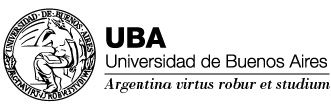 Carrera de Ciencia PolíticaSeminario:  Estudios Electorales y Opinión PúblicaProfesor Pablo AvaObjetivosPresentar los principales conceptos, prácticas e instrumentos de las ciencias sociales aplicadas en el análisis cuantitativo a través de encuestas en los procesos electorales y la medición de la opinión pública.Contenidos (30 horas)
La opinión pública y la proyección electoralBibliografía:Downs, Anthony (1957). Teoría Económica de la Acción Política en una democracia. Journal of Political Economy, 1957. En Diez textos básicos de ciencia política. Ariel Ciencia Política. Barcelona 2001. (Pag. 93 a 111)Monzón, Cándido. Opinión Pública, comunicación y política. La formación del espacio público. Cap. 7. Ed. Tecnos.1996Metodología y técnicas para la investigación de la opinión públicaBibliografía:Alvira Martin, Francisco. La encuesta: una perspectiva general metodológica. Cuadernos metodológicos. Centro de Investigaciones Sociológicas. Madrid. Segunda edición 2011.Los procesos en la investigación electoralObjetivosEncuestas preelectoralesDurante la elección (Exit poll y mesas testigos)Post ElectoralDefinición del Universo y la muestraMétodo de recolección de datosEntrevistas domiciliariasAutoadministradasEntrevistas telefónicasCon operadorIVRCelularesSMSEncuestas por InternetCuestionarioPreguntas de evaluación de contextoPreguntas de evaluación y conocimiento de candidatosPreguntas sobre aptitudes y cualidades de los candidatosModalidades de pregunta de votos, por candidato, por partido, por alianzaVoto anteriorPreguntas para proyecciones electorales: el techo electoral, afinidades ideológicasPlan de tabulacionesCross analisysTrabajo de campoPrueba pilotoControl y EdiciónAnálisis de resultadosBibliografía:Rey Lennon, F. y Piscitelli Murphy, A. Pequeño Manual de Encuestas de opinión pública. La Crujia. 2003Tipos de errores en la investigación electoralIntroducción al análisis estadístico descriptivoEscalas de MediciónTipos de variables: discretas y contínuasEstadísticos de posición y de dispersión GráficosDescripción de las actividades prácticas y modalidad de supervisiónLas clases tendrán una dinámica de tipo teórico-práctica. En las mismas se analizarán cuestiones problemáticas de una investigación y se desarrollarán estrategias para abordar las mismas por medio de distintas herramientas.También se discutirán en clase trabajos empíricos en los que se hayan aplicado las técnicas abordadas durante la cursada. BibliografíaDowns, Anthony. Teoría Económica de la Acción Política en una democracia. Journal of Political Economy, 1957Anderson, Chis. The long tail., Revista Wired. http://www.wired.com/wired/archive/12.10/tail.htmlAlvira Martin, Francisco. La encuesta: una perspectiva general metodológica. Cuadernos metodológicos. Centro de Investigaciones Sociológicas. Madrid. Segunda edición 2011.Rey Lennon, F. y Piscitelli Murphy, A. Pequeño Manual de Encuestas de opinión pública. La Crujia. 2003Mora y Araujo, M. El Poder de la conversación. Tomo I. La opinión pública. ICRJ Inclusiones. 2012International Handbook of Survey Methodology, Edith D. de Leeuw Utrecht University Joop J. Hox Utrecht University Don A. Dillman Washington State UniversityThe European Association of Methodology. https://www.google.com.ar/url?sa=t&rct=j&q=&esrc=s&source=web&cd=2&cad=rja&uact=8&ved=0CDMQFjAB&url=http%3A%2F%2Fjoophox.net%2Fpapers%2FSurveyHandbookCRC.pdf&ei=mBVVU4boLNfNsQS_64HoBg&usg=AFQjCNFiE2LelyQs_zogMCnU2Hit1RQvJA&bvm=bv.65058239,d.cWcModalidad de evaluaciónFinal escrito sobre conceptos,  definiciones metodológicas y manejo de herramientas aplicadas a casos concretos.